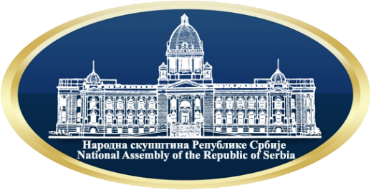 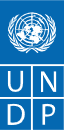 ЈАВНО СЛУШАЊА ОДБОРА ЗА ОБРАЗОВАЊЕ, НАУКУ, ТЕХНОЛОШКИ РАЗВОЈ И ИНФОРМАТИЧКО ДРУШТВО „ДРЖАВНИ ДАТА ЦЕНТАР – ИНФОРМАЦИОНА БЕЗБЕДНОСТ И ЗАШТИТА ПОДАТАКА“Крагујевац, Државни дата центар, Саве КовачевићаПонедељак, 10. мај 2021. године; 11.00 часова10:30 - 11:00 	Регистрација учесника11:00 – 11.15	Уводна реч - отварање јавног слушањаАкадемик Муамер Зукорлић, потпредседник Народне скупштине и председник Одбора за образовање, науку, технолошки развој и информатичко друштводр Владимир Орлић, потпредседник Народне скупштинеМарина Рагуш, председник Пододбора за информатичко друштво и дигитализацију11:15 - 12:30	Представљање рада Дата центра-  др Михаило Јовановић, директор Канцеларије за „ИТ“ и „е-Управу“ - О Државном дата центру, досадашњим резултатима и будућим плановима- Славиша Антић, помоћник директора Канцеларије за „ИТ“     и „е-Управу“  - Технички и комерцијални аспект Државног дата центра и информациона безбедност12:30 – 13.30 Информациона безбедност и заштита података Сава Савић, в.д помоћника министра, Сектор за информационо друштво и информациону безбедност; Министарство трговине, туризма и телекомуникација; Слободан Недељковић, помоћник министра, начелник Сектора за аналитику, телекомуникационе и информационе технологије; Министарство унутрашњих послова; Слободан Марковић, Програм за развој Уједињених нација (UNDP)PC Press, представник медија 13:30 - 14.00 	Пауза14:00 – 15:00 	Дискусија15.00  ЗАВРШЕТАК ЈАВНОГ СЛУШАЊА 